技术要求彩钢房采用百顺彩板，尺寸长不低于7.7米，宽不低于4.4米,外墙板、盖板采用≥150mm厚岩棉复合阻燃彩钢夹心板；内部保温材料为岩棉板，容重≥80KG/m³，燃烧性能为A级；彩钢厚度为≥0.25mm;方钢尺寸为≥40*80mm，厚度为≥1.5mm。底座采用≥50*50*4角铁焊接钢骨架底座，刷防锈漆二遍及面漆二遍。底座平面钢骨架内铺≥500mm厚保温苯板，苯板上铺一层≥12mm厚清水板，清水板上铺装≥12mm厚复合地板。出入门做标识框。塑钢窗采用中空三玻4*（1.2*1.2）、2*（0.6*1.2），窗户上有遮阳防雨可折叠伸缩遮阳棚。防火门采用防护门规格不低于900*2000；天棚采用矿棉板吊顶天棚，尺寸要求不低于600mm*600mm，厚度为≥12mm。电气工程材料采用交联电线、交联电缆、照明开关、插座、配电箱、照明灯、1匹冷暖空调等其他附属材料，上述电气材料符合国家现行标准及规范要求。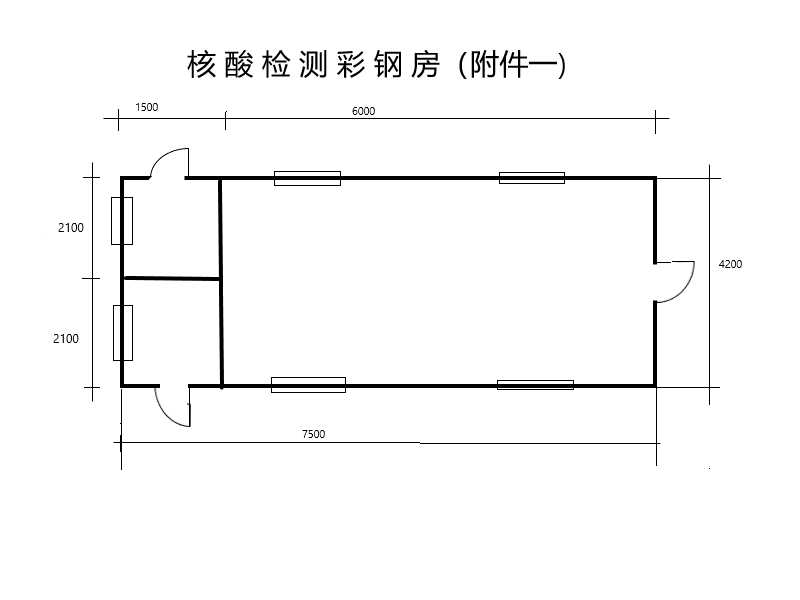 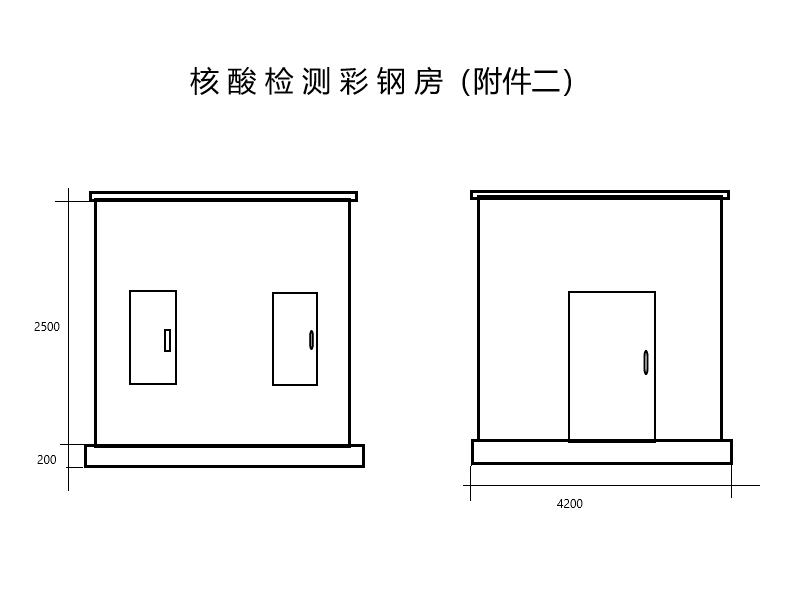 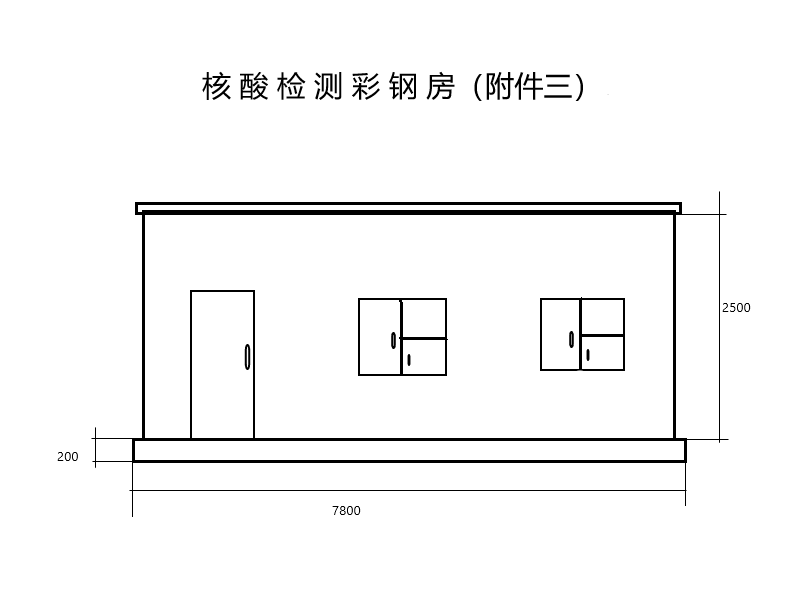 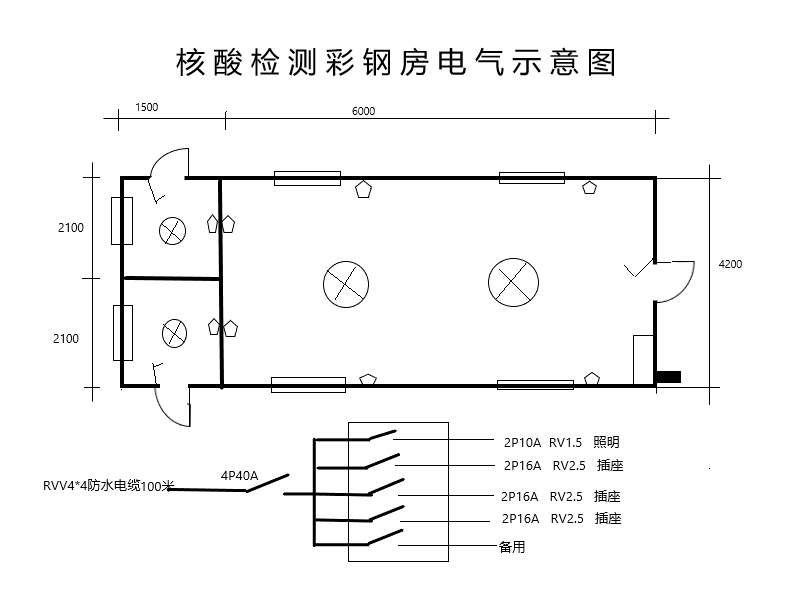 